TRANSFORMATÓNConoce tu Real Poder, sana tus bloqueos emocionales del 2020 y  dale la bienvenida al 2021 ¡Próspero y poderoso! Únete del 14 al 16 de noviembre, una experiencia maratónica de T Master Class donde 40 Mentores de Colombia, España y Estados Unidos, formarán parte de la Transformatón:"Los Poderes del Ser para trascender"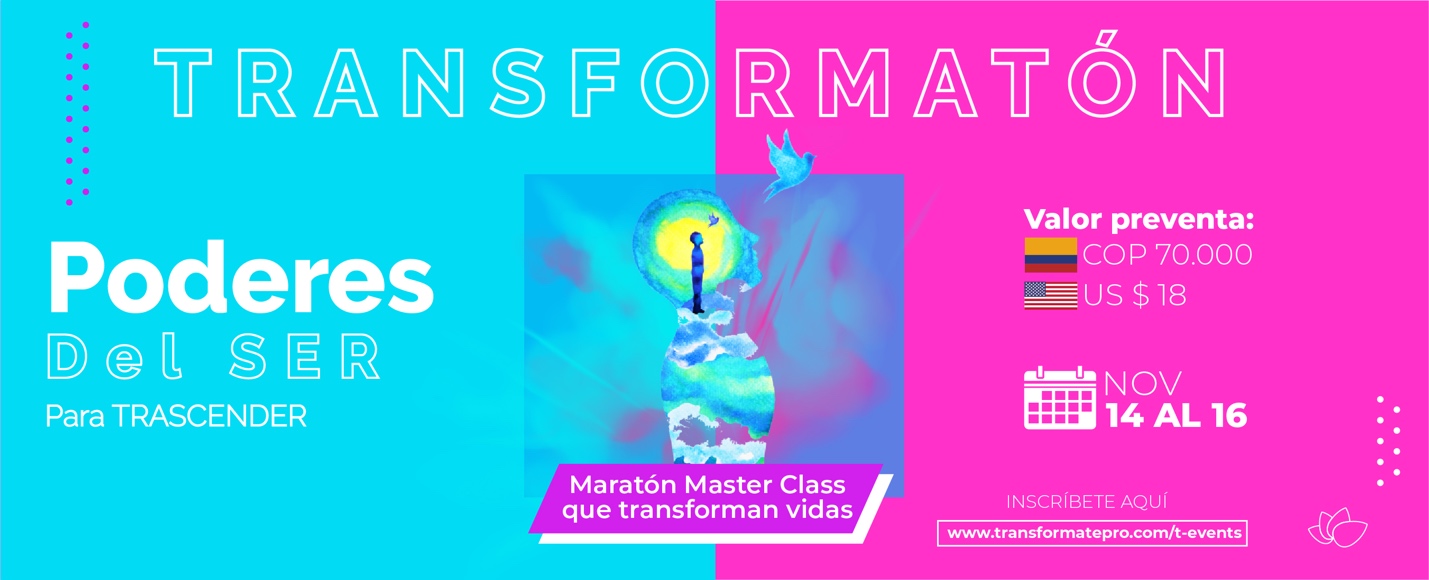 OBJETIVOS:1.Descubrirás cada uno de los PODERES del SER para Trascender.2. Aprenderás a identificar y reconocer los bloqueos que no te han permitido manifestar la vida que mereces.3. Conocerás cada uno de los súper poderes, con los que cuentas a tu disposición, para que te conviertas en tu propio sanador.4Identificarás tus cualidades positivas  para salir de tu zona de confort transformado y  súper poderoso (a) hacia el logro de tus metas .5..Reconoceras la abundancia manifesta en todas las áreas de tu vida, donde la verdadera riqueza y prosperidad surgen al reconectarte con tu Ser. Es entonces cuando sientes que aquí y ahora en el 2020 tienes lo que necesitas para ser feliz y darle la bienvenida al 2021 próspero y poderoso6.¿Qué sucede cuando cada día de tu vida, la práctica de un súper poder se convierte en un hábito? Bien- estar : Descubrirás que la salud y la felicidad es lo que más valoran las personas conscientes y despiertas como tú . 7.Podrás tener una conexión directa con cada Mentor, en cada una de las Master Class de la Transformatón. En este extraordinario momento, los participantes podrán realizar las preguntas clave, de cómo lograr resultados efectivos, con la práctica de cada uno de los poderes desarrollados.8. Como líder de empresa u organización, esta será una gran oportunidad para reconocer e identificar estos poderes del SER en tu hacer ORGANIZACIONAL. De esta forma, potenciarás los propósitos individuales de tu equipo, alineados con el propósito colectivo organizacional.AGENDA TEMÁTICAPODERES DEL SER PARA TRASCENDER  14-16 DE NOVIEMBRE 2020SÁBADO 14 DE NOVIEMBRE 2020 8 AM- 9:30 PMDOMINGO 15 DE NOVIEMBRE 2020 8 AM- 9:30 PMLUNES 16 DE NOVIEMBRE 2020 9 AM- 9:00 PMMENTORHORAPODER1.  Stybaliz Castellanos Giovanini8 am- 8:30 amEL PODER DE CREAR2. Ana Maria Pelaez9 am-9:30EL PODER DE GERENCIAR TU FELICIDAD3.Patrizia Polito10 am-10:30 amEL PODER DE SENTIR4.Susan Ellinger11 am- 11:30 amEL PODER DE CONEXIÓN ESPIRITUAL5.Eliana Carvajal12 pm- 12:30 pmEL PODER DE EMPODERAR6. Ana María Polito1 pm- 1:30 pmEL PODER DE ALIMENTARTE SALUDABLE7. Angélica Carrillo Santis2 pm-2:30 pmEL PODER DE TU ORIGEN8. Clarice Farina3 pm-3:30 pmEL PODER DEL PROPÓSITO9. Ibai Ibaso4pm-4:30pmEL PODER DE TRANSFORMAR TUS HÁBITOS10.Freddy Cantillo5pm-5:30 pmEL PODER DE TRANSFORMAR TUS EMOCIONES11.Jairo Castañeda6 pm-6:30 pmEL PODER DE HABLAR CON IMPACTO12.  Carlos Vergara7 pm-7:30 pmEL PODER DE INCLUIR13. Harold Mora8 pm-8:30 pmEL PODER DE SANAR14. Yuranis Charris9-9:30 pmEL PODER DE PROSPERARMENTORHORAPODER 15. Maria Johanny Cadena8 am-8:30 amEL PODER DE AUTOSANACIÓN16. Luifer Garcia9 am- 9:30 amEL PODER DE LA PERSISTENCIA17. Betty Cuadrado10 am-10:30 amEL PODER DE TRANS-FORMAR 18. Pilar Jaramillo11 am- 11:30 amEL PODER DE LA GRATITUD19. Ely Zuluaga12 pm- 12:30 pmEL PODER DEL AMOR20.Mario Tarud2 pm-2:30 pmEL PODER DE VIVIR EL PRESENTE21. Abraham Castañeda3 pm-3:30 pmEL PODER DE LA MENTE22. Claudia López Albán4pm-4:30pmEL PODER DE MANIFESTAR TUS SUEÑOS23.  Michelet Diez 5pm-5:30 pmEL PODER DE INFLUENCIAR24. Martha Barrios6 pm-6:30 pmEL PODER DE VENCER25.  Juan Carlos Frias7 pm-7:30 pmEL PODER DEL EQUILIBIO SER-HACER26. Ana María Carrizosa8 pm-8:30 pmEL PODER DE SER AUTÉNTICO27. Sonia Pardo9-9:30 pmEL PODER DE SINCRONIZAR TU SERMENTORHORAPODER28. Sandra Pérez8am-8:30 amEL PODER DE SER LÍDER29. Johana Peláez9 am- 9:30 amEL PODER DE LA INTELIGENCIA EMOCIONAL30. Maria Mercedes Cecilia Reyes10 am-10:30 amEL PODER ORGANIZACIONAL31. Claudia Salas11 am- 11:30 amPODER DE ACEPTAR32. Argelia González12 pm- 12:30 pmEL PODER  DE SER MÁGICOS33. Maristella Amaya2 pm-2:30 pmEL PODER DE EQUILIBRAR TUS EMOCIONES EN LA MESA34. Margarita Ghissays3 pm-3:30 pmEL PODER DE IMPACTAR35. David Salcedo4pm-4:30pmEL PODER DE TRASCENDER36.  Elena Aparicio5pm-5:30 pmEL PODER DE TRABAJAR EN EQUIPO37.  Karina Acendra6 pm-6:30 pmEL PODER DE ROMPER TUS LÍMITES38.  Liliana Arias7 Pm-7:30 PmEL PODER DE LA RESILIENCIA39. Ada Lupe Quiroz8 pm-8:30 pmEL PODER DEL AUTOCUIDADO40. Virginia Quintero9 pm-9:30pmEL PODER DE EDUCAR